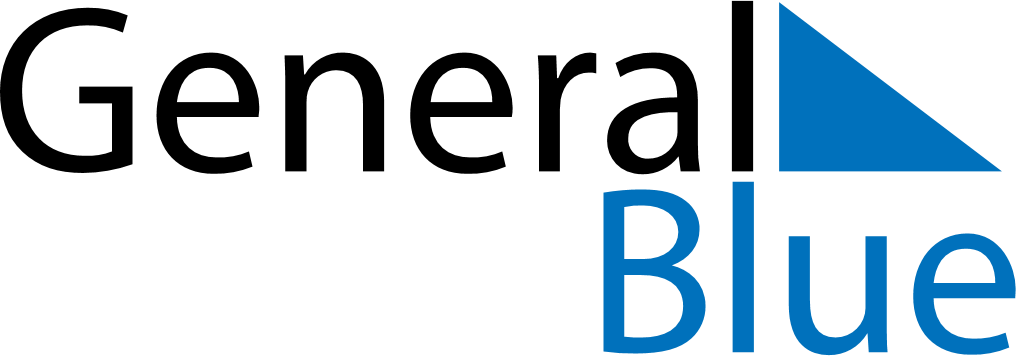 September 2209September 2209September 2209September 2209September 2209SundayMondayTuesdayWednesdayThursdayFridaySaturday123456789101112131415161718192021222324252627282930